人教部编版五年级语文下册单元测试卷 第二单元  [时间:90分钟   满分:100分] [来源:学+科+网]一、积累与运用。（40分）看拼音，写词语。（8分）      dù jì           dū dū        chéng fá       nà hǎn 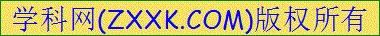 jī kě         qià hǎo        guǐ jì      xiōng táng2.给下列加点多音字选择正确的读音，在下面画横线。（3分）（1）张磊同学参加了学校成语大王擂（lèi léi）台赛，比赛时，班上同学都为张磊擂(lèi léi)鼓助威。（2）一只游船停泊（bó pō）在碧波荡漾的湖泊（bó pō）那一边。[来源:学科网ZXXK]（3）你得到爷爷的呵（hē  ā）护，你应该高兴呵（hē  ā）。3.把下列词语补充完整，再选词填空。(5分) 自有(    )(    )     (    )机(    )算      喜(   )自(    ）     (    )造(    )设     抓(    )挠(    )      (    )(    )缩颈（1）诸葛亮的(     )令人惊叹不已。（2）这块石头简直是(       )的望台，在这里建这个哨台再合适不过了。4.名著我会连。(4分)诸葛亮       《猴王出世》     《三国演义》       施耐庵武松         《草船借箭》     《西游记》         罗贯中孙悟空       《景阳冈》       《红楼梦》         吴承恩贾宝玉       《红楼春趣》     《水游传》         曹雪芹5.判断对错，正确的打“√”，错误的打“×”。（2分）（1）“再筛一碗酒”中的“筛酒”可以理解为“倒酒”。（    ）（2）“紫鹃也学小器了”中的“器”与“器具”中“器”的意思相同。（    ）（3）“人而无信，不知其可”的意思是人如果不相信别人，不知道可不可以。（    ）6.以下对词句的理解，正确的一项是（    ）（2分）A.请勿自误。——请不要自己耽误自己，不要自己害自己。B.却把大虫吓唬我？——却让大虫把我吓住了？C.众猴听说，即拱伏无违。——许多猴子听说了，都没有敢违抗的了。D.这会子拾人走了的，也不怕忌讳。——现在拿走人家的，也不怕倒霉。7.以下句子中，描写方法与其他三项不同的是（    ）（2分）A.武松心里想道：“我就把这只死大虫拖下冈去。”B.武松回到青石上坐了半歇，想道：“天色看看黑了，如果再跳出一只大虫来，却怎么斗得过？还是先下冈去，明早再来理会。”C.武松想：“转身回酒店吧，一定会叫店家耻笑，算不得好汉，不能回去。”D.武松自言自语道：“哪儿有什么大虫！是人自己害怕了，不敢上山。”8.“周瑜长叹一声，说：‘诸葛亮神机妙算，我真比不上他’！”周瑜比不上诸葛亮的地方很多，下列其中有一项不是的（   ）。（2分)A. 周瑜想到的是“造箭”，而诸葛亮想到的是“借”箭。B. 周瑜心胸狭窄，嫉贤妒能，而诸葛亮宽厚待人，善于把握全局。C. 诸葛亮考虑问题的能力、观察事物的能力，掌握天文、地理的能力都要胜过周瑜。D.周瑜不会利用鲁肃，诸葛亮会利用鲁肃。9.下列不是《水浒传》中的故事的一项是（    ）。（2分)A.鲁智深倒拔垂杨柳。   B.宋江率军三打祝家庄。C.赵子龙单骑救主。     D.扈三娘比武招亲。10.积累与运用。（10分）（1）鲁肃对周瑜说：“十万支箭，三天怎么造得成呢？”（去掉问号，句意不变。）_____________________________________________________________________（2）用恰当的词语形容以下人物的特点。（3分）周瑜：_______________  武松：_______________  石猴：_______________（3）寂静的夜晚，月亮爬上山头，惊动了山林中的鸟儿。“_________________________，___________________”这两句诗描写的就是这样的情景。（2分）（4）同学们打算将《草船借箭》编成课本剧，请你帮大家准备准备吧！（7分）第一步：改编——设计人物的________、________、________等。（要注意符合人物的身份、性格等。）（3分）第二步：排练——①分好角色，要求演员____________________。（2分）②进行排练，制作或选用________，还可以配上音乐。（2分二、积累与运用。（30分）(一)阅读课文《草船借箭》片段，回答问题。（15分）这时候大雾漫天，江上连面对面都看不清。天还没亮，船已经靠近曹军的水寨。诸葛亮下令把船头朝西，船尾朝东，一字摆开，又叫船上的军士一边擂鼓，一边大声呐喊。鲁肃吃惊地说：“如果曹兵出来，怎么办？”诸葛亮笑着说：“雾这样大，曹操一定不敢派兵出来。我们只管饮酒取乐，天亮了就回去。”曹操听到鼓声和呐喊声，就下令说：“江上雾很大，敌人忽然来攻，我们看不清虚实，不要轻易出动。只叫弓弩手朝他们射箭，不让他们近前。”他派人去旱寨调来六千名弓弩手，到江边支援水军。一万多名弓弩手一齐朝江中放箭，箭好像下雨一样。诸葛亮又下令把船掉过来，船头朝东，船尾朝西，仍旧擂鼓呐喊，逼近曹军水寨受箭。1.《草船借箭》是按照______________顺序写的，选段的故事情节可以这样概括：船靠近曹军水寨→___________→擂鼓呐喊→曹军放箭→______________。（3分）2.“箭好像下雨一样”是运用了_______的修辞手法，突出表现了______。（3分）3.选段中画线部分属于________描写，作者这样写的用意是什么？（3分）_____________________________________________________________________4.面对鲁肃的疑问，诸葛亮断定曹操不敢派兵出战的根本原因是（    ）（3分）A.雾大，曹操不敢派兵出战。          B.诸葛亮带的士兵多。C.诸葛亮了解曹操生性多疑的性格。    D.曹军的水军战斗力弱。5.诸葛亮为什么下令让船队“一字摆开”，还让军士们“擂鼓”“呐喊”呢？（3分）_____________________________________________________________________ (二)阅读欣赏。(15分)破釜沉舟秦朝末年，秦军大将章邯攻打赵国。赵军退守巨鹿(今河北平乡西南)，并被秦军重重包围。楚怀王于是封宋义为上将军，项羽为副将率军救援赵国。宋义引兵至安阳(今山东曹县东南)后，接连46天按兵不动，对此项羽十分不满，于是要求进军决战，解困赵国。但宋义却希望秦赵两军交战后待秦军力竭之后才进攻。     但此时军中粮草缺乏士卒困顿，而宋义仍旧饮酒自顾，项羽见此忍无可恐，进营帐杀了宋义，并声称他叛国反楚。于是将士们则拥项羽为上将军。项羽杀宋义的事，威震楚国，名闻诸候。随后，他率所有军队悉数渡黄河前去营救赵国，以解巨鹿之围。项羽在全军渡黄河之后，他下令把所有的船只凿沉，打破烧饭用的锅，烧掉自己的营房，只带三天干粮，以此表决一死战，没有一点后退的打算。已无退路的大军到了巨鹿外围，并包围了秦军和截断秦军外联的通道。楚军战士以一当十，杀伐声惊天动地。经过九次的激战，楚军最终大破秦军。而前来增援的其他各路诸候却都因胆怯，不敢近前。楚军的骁勇善战大大提高了项羽的声威。以至战胜后，项羽于辕门接见各路诸侯时，各诸侯皆不敢正眼看项羽。后来□皆沉船，破釜甑(zèng)□ー句逐渐演化为成语□破登沉舟□1.“□”里填上合适的标点符号。(3分）2.“破釜沉舟”比喻下决心，不顾一切干到底。用“   ”在文中画出表示“破釜沉舟”意思的句子。(3分)3.用一句话概括短文的主要内容。(3分)4.读了短文，你认为项羽是一个怎样的人?在正确说法的后面打“√”。(3分)(1)生性豪迈，勇敢无畏的人。          (    )(2)刚愎自用，霸道蛮横的人。          (    )5.项羽的“破釜沉舟”给了你什么启示?(3分)                                                                           ___________________________________________________________________________三、习作与表达。（30分）《西游记》作为我国四大古典名著之一，一直以来倍受人们的喜爱。大闹天宫、大战狮驼岭……这些故事引人入胜；孙悟空、红孩儿、六耳猕猴……这些人物形象鲜明。在阅读过后，你有什么感想呢？写一篇读后感记录下来吧。要求：1.题目自拟。2.表达真情实感。3.400字左右。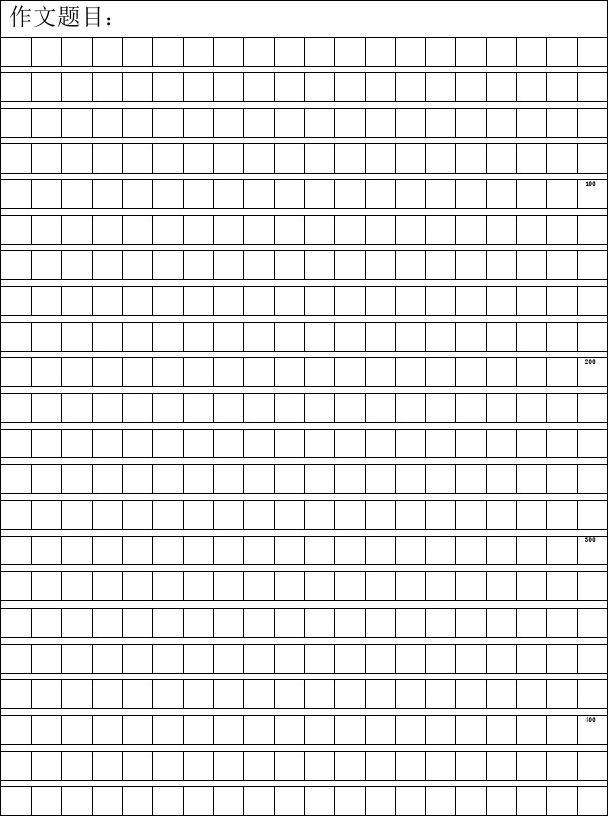 [来源:学&科&网Z&X&X&K]答案一、1.妒忌  都督  惩罚  呐喊  饥渴  恰好  诡计  胸膛[来源:Z|xx|k.Com]2. lèi léi    bó pō     hē  ā 3. 妙用  神 妙  不 胜  天 地  耳 腮  伸头（1） 神机妙算 （2） 天造地设4. 诸葛亮       《猴王出世》     《三国演义》       施耐庵武松         《草船借箭》     《西游记》         罗贯中孙悟空       《景阳冈》       《红楼梦》         吴承恩贾宝玉       《红楼春趣》     《水游传》         曹雪芹5.（1）√  （2）×  （3）×   6. A    7.D   8.D   9.C.10.（1）鲁肃对周瑜说，十万支箭，三天造不成。（2）示例：心胸狭隘  有勇有谋  胆大机灵（3）月出惊山鸟  时鸣春涧中（4）台词  动作  表情  记住台词  道具二、（一）1.事情发展  一字摆开  掉船头受箭2.比喻  箭射得特别多3.环境  为下文故事的叙述作铺垫。  4.C[来源:学科网ZXXK]5.诸葛亮下令让船队“一字摆开”，既便于统一行动，避免走散，又不留空当，使受箭面积大。军士们“擂鼓”“呐喊”，既是为了虚张声势，制造进攻的假象，吸引曹军射箭，也是让曹军明确射箭的目标、方向。（二）1.，“  ”  “  。”     2.把所有的船只凿沉，打破烧饭用的锅，烧掉自己的营房，只带三天干粮。3.项羽破釜沉舟，大战秦军告捷。4.（1）5.例：要想成功就要下定决心，义无反顾。三、习作例文略。题号一二三总分得分得分得分得分